2018 Annual Applied Baccalaureate Conference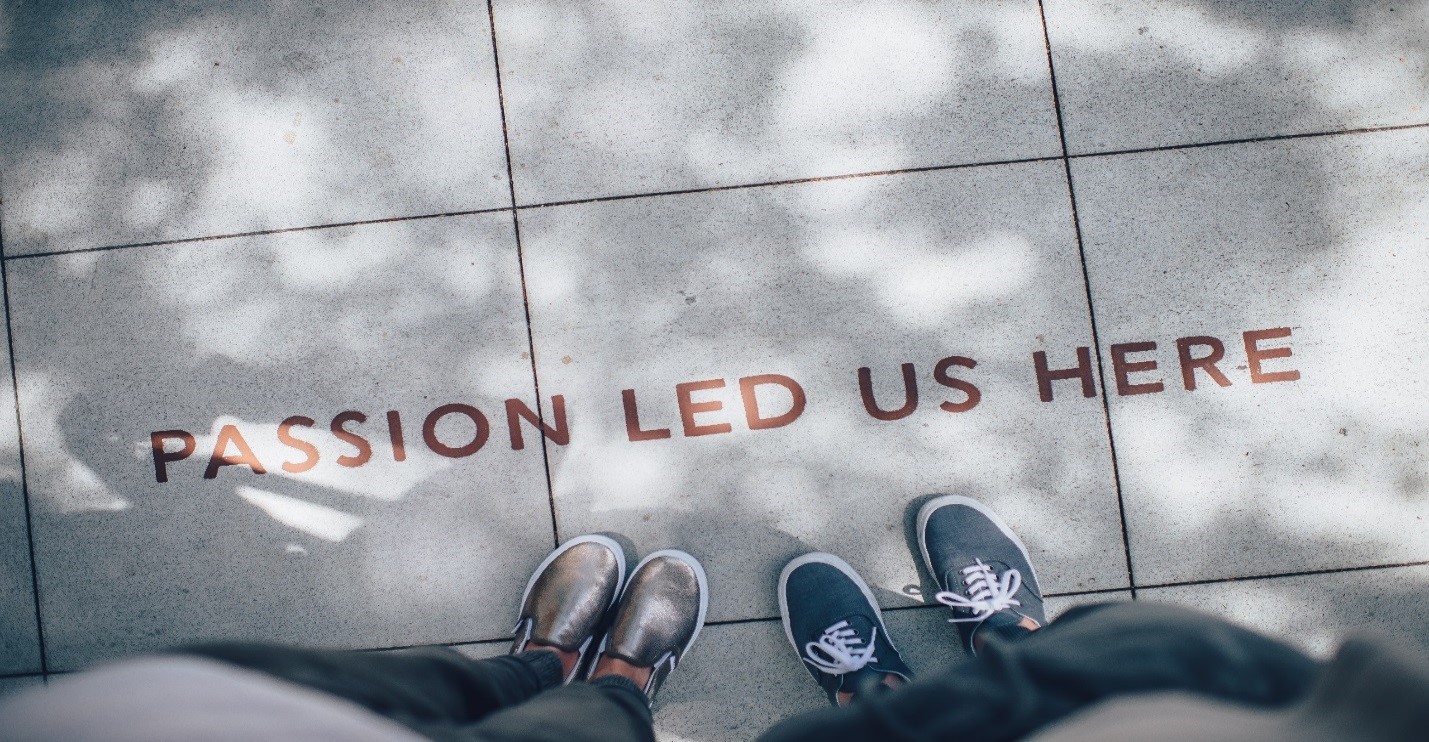 Equity, Diversity, & Inclusion in Applied Baccalaureate Degrees: Rising to the ChallengeRegistration, Refreshments & Opening Address • 8:30 - 9:30Lounges B&C			Dr. Glen Cosby, VPSS Spokane Community CollegeSession 1 • 9:40 - 10:30BAS 101 • Lounge A	 Financial Aid and the BASStudent Services • Recreation Room	 The BAS Graduation SurveyUp & Coming • Senate Chambers	 Centers of Excellence as BAS Resources; Addressing Equity, Diversity, and InclusionProgram Models • Lounges B&C	 From AAS to BAS: Advising Alignment by MetaMajor Session 2 • 10:40 - 11:30BAS 101 • Lounge A	 Applied Baccalaureate Approval ProcessStudent Services • Recreation Room	 The BAS Orientation and Pathways to SuccessProgram Models • Lounges B&C	 Five Colleges Capitalize on Collaboration Lunch/Networking & Keynote Address • 11:30 - 12:30Lounges B&C			Dr. David Mitchell, Previous President Olympic CollegeStudent Panel • 12:40 – 1:15Lounges B&C Session 3 • 1:25 – 2:15BAS 101 • Lounge A	 Finding Balance in Applied Baccalaureate Program AdmissionsStudent Services • Recreation Room	 CtcLink and the Applied Baccalaureate Up & Coming • Senate Chambers	  The Joyce Foundation and Upcoming State ResearchProgram Models • Lounges B&C	Developing a Baccalaureate Prepared Behavioral Health Workforce 	to Serve in Primary Care Session 4 • 1:25 – 2:15BAS 101 • Lounge A	 Introducing BAS/Library Integration RubricStudent Services • Recreation Room	 A Guide to Growth Hacking New Applied Baccalaureate Programs Up & Coming • Senate Chambers	 BAS Hot Topics: Opportunities and ChallengesProgram Models • Lounges B&C	 Computer Network Architecture: 	Building an Inclusive and Diverse Applied Baccalaureate ProgramClosing Remarks • 3:25 – 3:45Lounges B&C 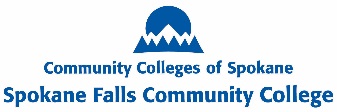 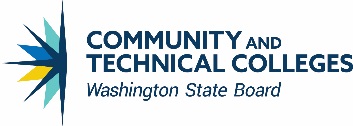 